令和３年4月吉日公益社団法人 日本技術士会 中部本部 夏季講演会本プログラムは、建設系CPD協議会または日本技術士会CPD3.0時間を取得出来ます。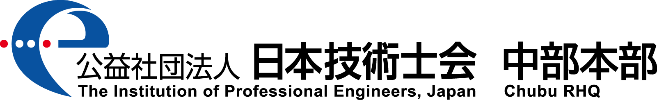 キーワード：国土強靭化，立法措置，命を守る新技術ロボット工学，制御理論，フルードパワー　【プログラム】12:50　　　　 :0 接続開始　受付13:20 ～ 13:30　中部本部　平田本部長挨拶、日本技術士会からの連絡事項等13:30 ～ 15:00　講演１「防災・減災に向けた政府・国会の役割と新技術・技術士への期待」　参議院議員　　災害対策特別委員長　技術士　　　新妻　秀規　氏15:00 ～ 15:15　休　憩15:15 ～ 16:45　講演２「フルードパワー技術が切り開く次世代ロボティクス」 　　　　　　　　　　　　　立命館大学　理工学部　ロボティクス学科　教授　玄　相昊　氏16:45 ～ 16:50　連絡事項　アンケート記入　　　　　　　　　　　　　　　　　　　　　　　　　　　　　　　　　　　　　　　　　　★注意事項：本講演会中の写真ならびにビデオ撮影は禁止させていただきます。申込み時のWEB講演会参加規約の遵守をお願いします。[講演会]　日本技術士会正会員及び準会員 1,000円 / 未会員・一般 2,000円 / 学生 無料参加費は、パスマーケットにてお申込みをお願いします。お申込みの方に、後日事務局より講演会の参加方法とＵＲＬをお送りします。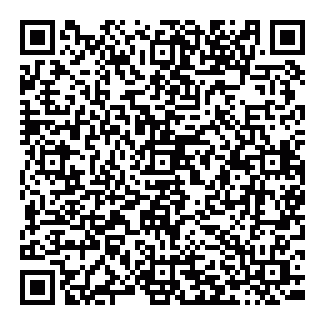 